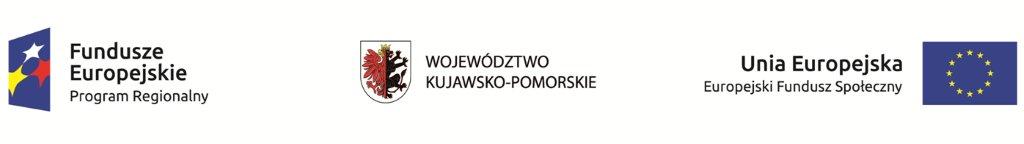 	Toruń, 23.06.2016 r.OGŁOSZENIEws. otwartego naboru partnerów spoza sektora finansów publicznychw celu wspólnej realizacji projektu pn. „Region Nauk Ścisłych II – edukacja przyszłości”Na podstawie art. 33 ustawy z dnia 11 lipca 2014 r. o zasadach realizacji programów w zakresie polityki spójności finansowanych w perspektywie finansowej 2014-2020 
(Dz. U. z 2016 r. poz. 217)  Zarząd Województwa Kujawsko-Pomorskiego ogłasza otwarty nabór partnerów spoza sektora finansów publicznych będących organem prowadzącym dla szkoły/szkół ponadgimnazjalnych zlokalizowanych na terenie województwa kujawsko-pomorskiego do wspólnego przygotowania i realizacji projektu partnerskiego „Region Nauk Ścisłych II - edukacja przyszłości”. 									Konkurs nr RPKP.10.02.02-IZ.00-04-026/16 dla Poddziałania 10.2.2 Kształcenie ogólne Działania 10.2 Kształcenie zawodowe i ogólne w ramach Osi priorytetowej 10 Innowacyjna edukacja, zwany dalej „Konkursem” został ogłoszony przez Zarząd Województwa Kujawsko-Pomorskiego  w dniu 13 czerwca 2016 r. na stronie www.mojregion.eu.Cel partnerstwa.Wspólne przygotowanie oraz realizacja Projektu mającego na celu stworzenie specjalnej struktury wsparcia dla uczniów ze szkół ponadgimnazjalnych województwa kujawsko-pomorskiego w celu wyrównania szans edukacyjnych młodzieży. Podjęte działania mają zapewnić przygotowanie kompleksowego systemu pracy z uczniem zdolnym oraz stworzenie innowacyjnych metod pracy,  w tym metodą eksperymentu, z uczniami osiągającymi niezadowalające wyniki w nauce z przedmiotów matematyczno-przyrodniczych 
i językowych.Zakres tematyczny projektu.Realizacja działań na rzecz kształtowania i rozwijania kompetencji kluczowych 
w zakresie:nauk matematyczno-przyrodniczych;podstaw i umiejętności niezbędnych na rynku pracy w zakresie kreatywności, innowacyjności i pracy zespołowej.Tworzenie warunków do nauczania opartego na metodzie eksperymentu w zakresie przedmiotów przyrodniczych, m.in. poprzez kształtowanie i rozwijanie kompetencji uczniów w zakresie przedmiotów przyrodniczych, z wykorzystaniem specjalistycznych pracowni i wiedzy przeszkolonych nauczycieli.Podniesienie kompetencji nauczycieli w zakresie:metod indywidualnej pracy z uczniem zdolnym,wykorzystywania metod eksperymentu naukowego w edukacji,korzystania z nowoczesnych technologii informacyjno-komunikacyjnych,kształtowania umiejętności interpersonalnych i społecznych,doradztwa edukacyjno-zawodowego.Wymagania wobec partnera/partnerów.Zgodność działania potencjalnego partnera/partnerów z celami partnerstwa.Partner powinien być objęty wsparciem w ramach Osi priorytetowej 10 Innowacyjna Edukacja, Działanie 10.2 Kształcenie ogólne i zawodowe, Poddziałanie 10.2.2 Kształcenie ogólne w ramach założeń strategii Obszaru Strategicznej Interwencji  lub Strategii Obszaru Rozwoju Społeczno – Gospodarczego dotyczących obszaru terytorialnego, na którym funkcjonuje szkoła ponadgimnazjalna prowadzona przez Partnera.Szkoła prowadzona przez Partnera osiąga wyniki edukacyjne kwalifikujące do uzyskania wsparcia zgodnie z kryteriami  szczegółowymi wyboru projektu zawartymi w  załączniku 
5b regulaminu konkursu, pkt. B.1.7.Przygotowanie diagnozy szkoły prowadzonej przez Partnera zawierającej elementy wskazujące na potrzebę uzyskania przez szkołę, uczniów i nauczycieli wsparcia przewidywanego w projekcie na formularzu diagnozy stanowiącym załącznik nr 36 
do regulaminu konkursu. Wniesienie do projektu:zasobów ludzkich, w tym potencjału merytorycznego zaangażowanego w realizację projektu z udokumentowanym doświadczeniem oraz kwalifikacjami niezbędnymi do realizacji zajęć edukacyjnych z młodzieżą w zakresie nauk matematycznych i przyrodniczych;zasobów organizacyjnych lub technicznych, w tym sprzętu laboratoryjnego oraz pomieszczeń dydaktycznych, szkolnych pracowni przedmiotowych umożliwiających przeprowadzenie zajęć metodą eksperymentu oraz pracowni komputerowej umożliwiającej realizację zajęć z zakresu ICT.wniesienie wkładu własnego niepieniężnego w postaci kosztów wynajmu sal dydaktycznych niezbędnych do prowadzenia zajęć merytorycznych w ramach projektu, których wartość wycenia się jako m.in. koszt eksploatacji/utrzymania danego metrażu (stawka może być określona jako taryfikator danej instytucji) z zastrzeżeniem, że wkład niepieniężny nie był  współfinansowany ze środków unijnych lub/oraz dotacji z krajowych środków publicznych w ciągu 7 poprzednich lat (10 lat dla nieruchomości) - wyjątek stanowi sytuacja, w której w ramach wkładu własnego beneficjent uwzględni koszt opłat za użytkowanie pomieszczenia tj. energia elektryczna, cieplna, Internet, itp.Doświadczenie w realizacji projektów o podobnym charakterze.Partnerem może być podmiot  spoza sektora finansów publicznych, który wniesie do projektu zasoby ludzkie, organizacyjne i techniczne oraz wspólnie z Urzędem Marszałkowskim w Toruniu będzie uczestniczyć w realizacji projektu.Partnerem nie może być podmiot wykluczony z możliwości otrzymania dofinansowania, o którym mowa w: art. 207 ust. 4 ustawy z dnia 27 sierpnia 2009 r. o finansach publicznych (Dz.U.  z 2013 r. 885 ze zm.);art. 12 ust. 1 pkt 1 ustawy z dnia 15 czerwca 2012 r. o skutkach powierzania wykonywania pracy cudzoziemcom przebywającym wbrew przepisom na terytorium Rzeczypospolitej Polskiej (Dz.U. z 2012 r. poz. 769);art. 9 ust. 1 pkt 2a ustawy z dnia 28 października 2002 r. o odpowiedzialności podmiotów zbiorowych za czyny zabronione pod groźbą kary (tekst jednolity: Dz.U. z 2015 r. poz. 1212).Realizacja projektu musi odbywać się na terenie województwa kujawsko-pomorskiego.Przygotowanie oferty.1. Zgłoszenie powinno być sporządzone komputerowo oraz w języku polskim.2. Zgłoszenie powinno zawierać:dane zgłaszającego i osób uprawnionych do reprezentowania podmiotu oraz osób do kontaktów w sprawie współpracy,informację dotyczącą zgodności działalności partnera z celami partnerstwa,opis wkładu kadrowego, organizacyjnego i technicznego partnera w realizację projektu,opis doświadczeń w realizacji przedsięwzięć  o podobnym charakterze,diagnozę szkoły sporządzoną na formularzu wskazanym w pkt. III.4, deklarację gotowości do współpracy z Urzędem Marszałkowskim Województwa Kujawsko-Pomorskiego w trakcie przygotowania i realizacji projektu,oświadczenie o wyrażeniu zgody na upublicznienie informacji o wyborze instytucji na partnera projektu,pisemne oświadczenie dotyczące spełnienia wymagań określonych w punkcie III.8,dokumenty potwierdzające status prawny potencjalnego partnera i umocowanie osób go reprezentujących,dokumenty poświadczające stawki za wynajem pomieszczeń dydaktycznych, szkolnych pracowni przedmiotowych umożliwiających przeprowadzenie zajęć metodą eksperymentu oraz pracowni komputerowej umożliwiającej realizację zajęć z zakresu ICT.Liczba partnerów.Nie więcej niż czterech partnerów będących podmiotami zewnętrznymi wybranymi w ramach niniejszego naboru.Składanie ofert.Ofertę w postaci papierowej wraz z wersją zapisaną na nośniku elektronicznym należy przekazać w terminie 21 dni od dnia opublikowania ogłoszenia o naborze na stronie internetowej Urzędu Marszałkowskiego w Toruniu (decyduje data wpływu do Departamentu Edukacji Urzędu Marszałkowskiego Województwa Kujawsko-Pomorskiego w Toruniu) na adres ul. św. Jana 1/3, 87-100 Toruń.Osoba do kontaktu.Monika Sanockatel. 795 181 950e-mail: m.sanocka@kujawsko-pomorskie.plKryteria wyboru partnerów.Zgodność działania kandydata na partnera z celami partnerstwa – maksymalna liczba punktów – 10Deklarowany wkład kandydata na partnera w realizację celu partnerstwa.zasoby ludzkie (kadra zaangażowana w realizację projektu, kwalifikacje 
i doświadczenie)- maksymalna liczba punktów – 15zasoby organizacyjne lub techniczne - maksymalna liczba punktów – 153. Doświadczenie w realizacji projektów o podobnym charakterze - maksymalna liczba punktów – 5.Maksymalna ilość punktów możliwych do uzyskania – 45.Uwagi.Wyniki naboru zostaną ogłoszone na stronie internetowej Urzędu Marszałkowskiego Województwa Kujawsko-Pomorskiego.W przypadku złożenia zgłoszenia po terminie, pozostawia się je bez rozpatrzenia.Zgłoszenie powinno być podpisane przez osobę upoważnioną do reprezentowania kandydata na partnera zgodnie z zapisem w dokumencie rejestrowym lub zgodnie z załączonym pełnomocnictwem.Po ogłoszeniu wyników naboru, z wybranym partnerem/partnerami zostanie podpisana umowa o partnerstwie regulująca szczegółowe warunki współpracy i role poszczególnych partnerów przy przygotowaniu i realizacji Projektu.W przypadku wystąpienia okoliczności uniemożliwiającej zawarcie umowy partnerstwa z wybranym w wyniku naboru partnerem, Urząd Marszałkowski Województwa Kujawsko-Pomorskiego w Toruniu dopuszcza możliwość zawarcia umowy partnerstwa z podmiotem, który jako następny w kolejności został najwyżej oceniony.Od ogłoszonego wyniku naboru nie przysługuje odwołanie.Udział partnera w realizacji projektu nie jest gwarantowany i będzie on uzależniony od uzyskania dofinansowania ze środków UE.